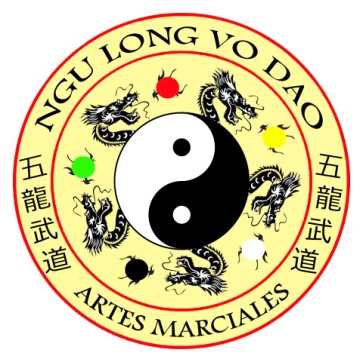 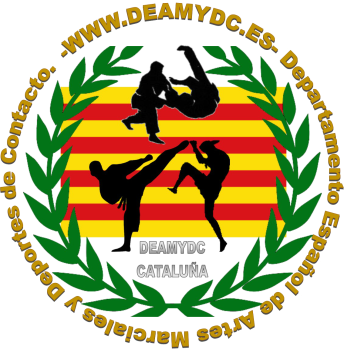 II OPEN NACIONAL CIUDAD DE BARCELONA KUNG-FU 2017FORMULARIO DE INSCRIPCIÓNNOMBRE Y APELLIDOSSEXOCATEGORIAQUYEN (TAOLU)